Información general.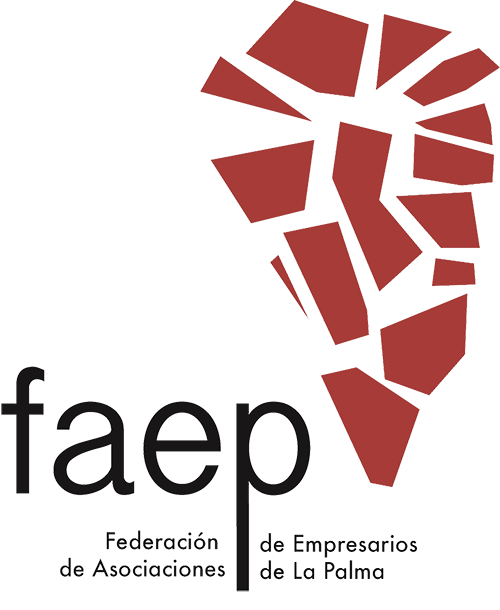 Nacimiento de la entidad:En el mes de junio de 2016 tras numerosas reuniones de los distintos miembros de asociaciones empresariales de la isla de La Palma, se llega al consenso de la necesidad de la creación de una Federación de Asociaciones empresariales de la isla, que defienda los intereses económicos y sociales comunes en todas las empresas palmeras. La FAEP tiene como finalidad, promover la defensa común de los empresarios, pymes y autónomos dentro del ámbito insular y facilitar el acceso a las políticas, ayudas e información de interés común, promocionando cuantas medidas resulten oportunas para optimizar los intereses de todos los miembros asociados y no asociados de la entidad.En la actualidad, La FEDERACIÓN DE ASOCIACIONES DE EMPRESARIOS DE LA PALMA, integra las siguientes asociaciones:Asociación, Zona Comercial Urbana de Los Llanos de Aridane (ZCA).Asociación para el desarrollo Turístico de La Palma (ASDETUR). Asociación de Empresarios Casco Históricos Santa Cruz de La Palma (Casco Histórico Santa Cruz de La Palma)Asociación de Empresas de Breña de Alta (ASEMBA)Misión de la entidad: La misión principal de esta Federación es la convergencia y colaboración de operadores públicos y privados, abarcando aspectos económicos, sociales e incluso culturales, así como el fomento de acciones que fomenten el desarrollo de la isla de La Palma e impulsen el sector empresarial de la isla.La FAEP, a fin de cumplir con su misión de ser un canal de representación, gestión y participación en la actualidad ejerce representación en: Consejo Social del Cabildo Insular de La PalmaMesa Sector Empresarial Cabildo Insular de la Palma Grupo de Trabajo Aeropuerto de La PalmaPromoción Turísitca del Cabildo Insular de La Palma. Valores de la entidad:  Los valores corporativos son la tarjeta de presentación de las entidades, pues actúan al mismo tiempo como brújula para definir objetivos y concretar procedimientos; y como sello de calidad para todas las empresas que confluyen en nuestra entidad y fuera de ella: Respeto: La FAEP apuesta por un modelo sumamente provechoso para todas las partes: el individuo, el grupo y la organización. Para que un equipo de trabajo funcione, necesitará basarseen las llamadas “5Cs” (Complementariedad, Coordinación, Comunicación, Confianza y Compromiso)Dialogo: La FAEP ejerce un importante trabajo interno y externo que favorezca el diálogo y confluencia participativa a través de reuniones abiertas y frecuentes al margen de las asambleas ordinarias de la entidad. En sus estatutos se recoge la participación proporcional y equitativa de todas sus entidades empresas socias y además se acorta la duración de los períodos de las Juntas Directivas a dos años, favoreciendo el relevo, compromiso y oportunidad de todos sus integrantes. La FAEP se esfuerza por trabajar con la gente, sus habilidades, su nivel de conciencia sobre las responsabilidades e impactos de sus intenciones, acciones y emociones; trabajamos también en la construcción de una cultura que propicie el diálogo como una forma viva de participación y colaboración entre los actores, lo que se traducirá en un factor crítico de éxito para consolidar los que se tiene, y así construir lo que hace falta hacia el futuro.Cercanía: Proximidad con el tejido empresarial palmero, haciéndoles partícipes de su filosofía corporativa y demostrándoles que ellos son su razón de ser.Transparencia: Si hay un valor que actualmente genera confianza en una entidad empresarial, ese elemento es la transparencia empresarial. La FAEP a día de hoy, ofrece la posibilidad de que la información real de la entidad, pueda ser consultada por los diferentes sujetos afectados por ella, de tal modo que estos pueden tomar decisiones con conocimiento de causa y sin asimetría de información.